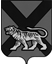 ТЕРРИТОРИАЛЬНАЯ ИЗБИРАТЕЛЬНАЯ КОМИССИЯ ГОРОДА СПАССКА-ДАЛЬНЕГОР Е Ш Е Н И Е30.11.2015			          г. Спасск-Дальний			    № 611/13917 ч. 08 мин.Об исключении кандидата Сабадахиной Л. И. из заверенного списка избирательного объединения Приморское краевое отделение политической партии «КОММУНИСТИЧЕСКАЯ ПАРТИЯ РОССИЙСКОЙ ФЕДЕРАЦИИ»18 ноября 2015 года уполномоченным представителем избирательного объединения Приморского краевого отделения политической партии «КОММУНИСТИЧЕСКАЯ ПАРТИЯ РОССИЙСКОЙ ФЕДЕРАЦИИ» Клименко С.С. были представлены документы для выдвижения списка кандидатов. 24 ноября 2015 года уполномоченным представителем избирательного объединения Приморского краевого отделения политической партии «КОММУНИСТИЧЕСКАЯ ПАРТИЯ РОССИЙСКОЙ ФЕДЕРАЦИИ» Клименко С.С. в порядке статьи 46 Избирательного кодекса Приморского края в адрес территориальной избирательной комиссии города Спасска-Дальнего были представлены документы для регистрации списка кандидатов в депутаты Думы городского округа Спасск-Дальний. В ходе проверки документов, поданных избирательным объединением Приморским краевым отделением политической партии «КОММУНИСТИЧЕСКАЯ ПАРТИЯ РОССИЙСКОЙ ФЕДЕРАЦИИ», для уведомления о выдвижении и регистрации списка кандидатов территориальная избирательная комиссия города Спасска-Дальнего выявила документы, оформленные в отношении кандидатов с нарушением требований Федерального закона РФ «Об основных гарантиях избирательных прав и права на участие в референдуме граждан РФ» (далее ФЗ), а также Избирательного кодекса Приморского края (далее Кодекс).В соответствии с пунктом 14 статьи 35 ФЗ список кандидатов, выдвинутый избирательным объединением, представляется в избирательную комиссию, организующую выборы, вместе с документами, указанными в пунктах 2, 2.2 и 3 статьи 33 ФЗ. Среди представленных документов должны быть копии документов, подтверждающих указанные в заявлении сведения об образовании, основном месте работы или службы, о занимаемой должности (роде занятий), а также о том, что кандидат является депутатом.В отношении документов кандидата Сабадахиной Лидии Ивановны территориальная избирательная комиссия города Спасска-Дальнего установила, что копии документов, подтверждающие сведения о месте работы, роде занятий, копия паспорта, заверены ненадлежащим образом. Кроме того, отсутствует шестая страница паспорта, поскольку пятая страница заполнена полностью, невозможно достоверно установить подлинный адрес места жительства кандидата в соответствии с пунктом 4 статьи 2 Избирательного кодекса Приморского края. В соответствии с постановлением ЦИК России от 4 июня 2014 года N 233/1478-6 "Об определении страниц паспорта гражданина Российской Федерации, копии которых представляются в избирательные комиссии при выдвижении (самовыдвижении) кандидатов, списка кандидатов" копия паспорта гражданина Российской Федерации должна содержать: копию второй страницы паспорта, на которой предусмотрено указание сведений об органе, выдавшем основной документ, удостоверяющий личность гражданина Российской Федерации, дате выдачи, коде подразделения, личном коде, а также проставление личной подписи; копию третьей страницы паспорта, на которой предусмотрено указание сведений о фамилии, имени, отчестве, поле, дате рождения и месте рождения, а также наличие фотографии; копию пятой страницы паспорта, на которой предусмотрено указание сведений (отметок) о регистрации гражданина по месту жительства и снятии его с регистрационного учета, а при наличии соответствующих отметок на других страницах - также всех страниц паспорта, содержащих отметки (возможность проставления отметок предусмотрена на шестой, седьмой, восьмой, девятой, десятой, одиннадцатой, двенадцатой страницах паспорта); копию восемнадцатой и девятнадцатой страниц паспорта, на которых предусмотрено указание сведений (отметок) о ранее выданных основных документах, удостоверяющих личность гражданина Российской Федерации на территории (за пределами территории) Российской Федерации. Копия иного документа, удостоверяющего личность кандидата, должна содержать все страницы указанного документа.В соответствии с пунктом 1.1. статьи 38 ФЗ территориальная избирательная комиссия Спасска-Дальнего уведомила избирательное объединение Приморское краевое отделение политической партии «КОММУНИСТИЧЕСКАЯ ПАРТИЯ РОССИЙСКОЙ ФЕДЕРАЦИИ» о вышеперечисленных нарушениях при оформлении документов в отношении кандидата Сабадахиной Лидии Ивановны 26 ноября 2015 года. Однако, до сих пор указанные нарушения избирательным объединением устранены не были.На основании изложенного, руководствуясь нормами подпункта «з» пункта 27 статьи 38 ФЗ, подпункта 8 пункта 8 статьи 46 Кодекса территориальная избирательная комиссия города Спасска-ДальнегоРЕШИЛА:1. Исключить из заверенного списка кандидатов избирательного объединения Приморского краевого отделения политической партии «КОММУНИСТИЧЕСКАЯ ПАРТИЯ РОССИЙСКОЙ ФЕДЕРАЦИИ» кандидата Сабадахину Лидию Ивановну на досрочных выборах депутатов Думы городского округа Спасск-Дальний седьмого созыва, назначенных на 20 декабря 2015 года.2. Направить настоящее решение в Избирательную комиссию Приморского края.Разместить настоящее решение на официальном сайте городского округа Спасск-Дальний в разделе «ТИК» в информационно-коммуникационной сети Интернет.Председатель комиссии                                                              С. А. ЧеревиковаСекретарь  комиссии                                                                     Е.Г. Бондаренко